
                                 Province of the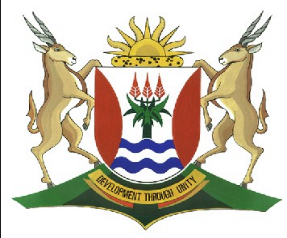 EASTERN CAPEEDUCATIONDIRECTORATE SENIOR CURRICULUM MANAGEMENT (SEN-FET)HOME SCHOOLING SELF-STUDY WORKSHEETSUBJECTINFORMATION TECHNOLOGY THEORYGRADE10DATE14bApril to 17 April 2020TOPICBasic Concepts of System Software – Utilities and driversTERM 1REVISION(Please tick)TERM 2 CONTENTTIME ALLOCATION1hrTIPS TO KEEP HEALTHY1.  WASH YOUR HANDS thoroughly with soap and water for at least 20 seconds.  Alternatively, use hand sanitizer with an alcohol content of at least 60%.2.  PRACTISE SOCIAL DISTANCING – keep a distance of 1m away from other people.3.  PRACTISE GOOD RESPIRATORY HYGIENE:  cough or sneeze into your elbow or tissue and dispose of the tissue immediately after use.4.  TRY NOT TO TOUCH YOUR FACE.  The virus can be transferred from your hands to your nose, mouth and eyes. It can then enter your body and make you sick. 5.  STAY AT HOME. TIPS TO KEEP HEALTHY1.  WASH YOUR HANDS thoroughly with soap and water for at least 20 seconds.  Alternatively, use hand sanitizer with an alcohol content of at least 60%.2.  PRACTISE SOCIAL DISTANCING – keep a distance of 1m away from other people.3.  PRACTISE GOOD RESPIRATORY HYGIENE:  cough or sneeze into your elbow or tissue and dispose of the tissue immediately after use.4.  TRY NOT TO TOUCH YOUR FACE.  The virus can be transferred from your hands to your nose, mouth and eyes. It can then enter your body and make you sick. 5.  STAY AT HOME. TIPS TO KEEP HEALTHY1.  WASH YOUR HANDS thoroughly with soap and water for at least 20 seconds.  Alternatively, use hand sanitizer with an alcohol content of at least 60%.2.  PRACTISE SOCIAL DISTANCING – keep a distance of 1m away from other people.3.  PRACTISE GOOD RESPIRATORY HYGIENE:  cough or sneeze into your elbow or tissue and dispose of the tissue immediately after use.4.  TRY NOT TO TOUCH YOUR FACE.  The virus can be transferred from your hands to your nose, mouth and eyes. It can then enter your body and make you sick. 5.  STAY AT HOME. TIPS TO KEEP HEALTHY1.  WASH YOUR HANDS thoroughly with soap and water for at least 20 seconds.  Alternatively, use hand sanitizer with an alcohol content of at least 60%.2.  PRACTISE SOCIAL DISTANCING – keep a distance of 1m away from other people.3.  PRACTISE GOOD RESPIRATORY HYGIENE:  cough or sneeze into your elbow or tissue and dispose of the tissue immediately after use.4.  TRY NOT TO TOUCH YOUR FACE.  The virus can be transferred from your hands to your nose, mouth and eyes. It can then enter your body and make you sick. 5.  STAY AT HOME. INSTRUCTIONSResources used// Most of this week’s work is taken from the New DBE book chapter 4Its gr8! @ grade12 theory, Study Opportunities Information Technology Theory Book Grade 12 , DBEPast Exam PapersAnswer all questionsTIPS TO KEEP HEALTHY1.  WASH YOUR HANDS thoroughly with soap and water for at least 20 seconds.  Alternatively, use hand sanitizer with an alcohol content of at least 60%.2.  PRACTISE SOCIAL DISTANCING – keep a distance of 1m away from other people.3.  PRACTISE GOOD RESPIRATORY HYGIENE:  cough or sneeze into your elbow or tissue and dispose of the tissue immediately after use.4.  TRY NOT TO TOUCH YOUR FACE.  The virus can be transferred from your hands to your nose, mouth and eyes. It can then enter your body and make you sick. 5.  STAY AT HOME. TIPS TO KEEP HEALTHY1.  WASH YOUR HANDS thoroughly with soap and water for at least 20 seconds.  Alternatively, use hand sanitizer with an alcohol content of at least 60%.2.  PRACTISE SOCIAL DISTANCING – keep a distance of 1m away from other people.3.  PRACTISE GOOD RESPIRATORY HYGIENE:  cough or sneeze into your elbow or tissue and dispose of the tissue immediately after use.4.  TRY NOT TO TOUCH YOUR FACE.  The virus can be transferred from your hands to your nose, mouth and eyes. It can then enter your body and make you sick. 5.  STAY AT HOME. TIPS TO KEEP HEALTHY1.  WASH YOUR HANDS thoroughly with soap and water for at least 20 seconds.  Alternatively, use hand sanitizer with an alcohol content of at least 60%.2.  PRACTISE SOCIAL DISTANCING – keep a distance of 1m away from other people.3.  PRACTISE GOOD RESPIRATORY HYGIENE:  cough or sneeze into your elbow or tissue and dispose of the tissue immediately after use.4.  TRY NOT TO TOUCH YOUR FACE.  The virus can be transferred from your hands to your nose, mouth and eyes. It can then enter your body and make you sick. 5.  STAY AT HOME. TIPS TO KEEP HEALTHY1.  WASH YOUR HANDS thoroughly with soap and water for at least 20 seconds.  Alternatively, use hand sanitizer with an alcohol content of at least 60%.2.  PRACTISE SOCIAL DISTANCING – keep a distance of 1m away from other people.3.  PRACTISE GOOD RESPIRATORY HYGIENE:  cough or sneeze into your elbow or tissue and dispose of the tissue immediately after use.4.  TRY NOT TO TOUCH YOUR FACE.  The virus can be transferred from your hands to your nose, mouth and eyes. It can then enter your body and make you sick. 5.  STAY AT HOME. 1 What does the term, utility, refer to? Explain this term using your own words.2 Which utility program would you use in the following scenarios?a. You want to prevent a virus and other dangerous programs from damaging your computer.b. You need to install new hardware on your computer.c. Your computer is slow, and you need to solve this problem.d. You need to ensure that you do not lose any important information and files because there have been more and more error messages on your computer. These error messages tell you that you cannot save your files, and you realise that your hard drive is busy breaking.e. You want to keep an eye on how your computer performs.3 What role does a device driver play.4 Why is a device driver necessary?5 Illustrate the steps to install a device, manually and automatically.1 What does the term, utility, refer to? Explain this term using your own words.2 Which utility program would you use in the following scenarios?a. You want to prevent a virus and other dangerous programs from damaging your computer.b. You need to install new hardware on your computer.c. Your computer is slow, and you need to solve this problem.d. You need to ensure that you do not lose any important information and files because there have been more and more error messages on your computer. These error messages tell you that you cannot save your files, and you realise that your hard drive is busy breaking.e. You want to keep an eye on how your computer performs.3 What role does a device driver play.4 Why is a device driver necessary?5 Illustrate the steps to install a device, manually and automatically.1 What does the term, utility, refer to? Explain this term using your own words.2 Which utility program would you use in the following scenarios?a. You want to prevent a virus and other dangerous programs from damaging your computer.b. You need to install new hardware on your computer.c. Your computer is slow, and you need to solve this problem.d. You need to ensure that you do not lose any important information and files because there have been more and more error messages on your computer. These error messages tell you that you cannot save your files, and you realise that your hard drive is busy breaking.e. You want to keep an eye on how your computer performs.3 What role does a device driver play.4 Why is a device driver necessary?5 Illustrate the steps to install a device, manually and automatically.1 What does the term, utility, refer to? Explain this term using your own words.2 Which utility program would you use in the following scenarios?a. You want to prevent a virus and other dangerous programs from damaging your computer.b. You need to install new hardware on your computer.c. Your computer is slow, and you need to solve this problem.d. You need to ensure that you do not lose any important information and files because there have been more and more error messages on your computer. These error messages tell you that you cannot save your files, and you realise that your hard drive is busy breaking.e. You want to keep an eye on how your computer performs.3 What role does a device driver play.4 Why is a device driver necessary?5 Illustrate the steps to install a device, manually and automatically.1 What does the term, utility, refer to? Explain this term using your own words.2 Which utility program would you use in the following scenarios?a. You want to prevent a virus and other dangerous programs from damaging your computer.b. You need to install new hardware on your computer.c. Your computer is slow, and you need to solve this problem.d. You need to ensure that you do not lose any important information and files because there have been more and more error messages on your computer. These error messages tell you that you cannot save your files, and you realise that your hard drive is busy breaking.e. You want to keep an eye on how your computer performs.3 What role does a device driver play.4 Why is a device driver necessary?5 Illustrate the steps to install a device, manually and automatically.